СОВЕТ ДЕПУТАТОВЩЁЛКОВСКОГО МУНИЦИПАЛЬНОГО РАЙОНАМОСКОВСКОЙ  ОБЛАСТИР  Е Ш Е Н И Еот 19.03.2019 № 922/85-213-НПАО внесении изменений в Положение о денежном содержании лиц, замещающих муниципальные должности и должности муниципальной службы, в органах местного самоуправления Щелковского муниципального района, утвержденного решением Совета депутатов Щелковского муниципального района Московской области от 31.01.2012 № 271/43-115-НПА		В соответствии со статьей 30 Устава Щёлковского муниципального района Совет депутатов Щёлковского муниципального района Московской областиРЕШИЛ:1. Внести в Положение о денежном содержании лиц, замещающих муниципальные должности и должности муниципальной службы, в органах местного самоуправления Щелковского муниципального района, утвержденное решением Совета депутатов Щелковского муниципального района Московской области от 31.01.2012 № 271/43-115-НПА (далее - Положение) следующие изменения:1.1. Раздел 2.11. Положения изложить в следующей редакции: «2.11. Материальная помощь и единовременная выплата.2.11.1. Лицу, замещающему муниципальную должность, при предоставлении ежегодного оплачиваемого отпуска или его части за счет средств фонда оплаты труда один раз в календарном году выплачивается единовременная выплата в размере двух должностных окладов и материальная помощь в размере двух должностных окладов.2.11.2. Муниципальному служащему при предоставлении ежегодного оплачиваемого отпуска или его части за счет средств фонда оплаты труда один раз в календарном году выплачивается материальная помощь в размере двух должностных окладов.Выплата материальной помощи в первый год работы производится пропорционально отработанному времени в календарном году. Работнику, не отработавшему полного календарного года с момента выхода на работу после отпуска по уходу за ребенком до достижения им трех лет или отпуска по беременности и родам, выплата материальной помощи производится пропорционально отработанному времени в календарном году.Отработанное время исчисляется со дня поступления на муниципальную службу (со дня избрания, назначения или утверждения на муниципальную должность) по 31 декабря текущего календарного года.Муниципальному служащему, поступившему на работу в орган местного самоуправления Щелковского муниципального района после увольнения из другого органа местного самоуправления Щелковского муниципального района и органов местного самоуправления поселений, входивших в состав Щелковского муниципального района, материальная помощь выплачивается в полном объеме, если непрерывный суммарный стаж работы на должностях муниципальной службы по новому и прежнему месту работы составляет не менее одного года на момент ее выплаты, а также при условии, что выплата материальной помощи в текущем календарном году по прежнему месту работы не производилась.2.11.3 Для расчета размера материальной помощи принимается размер должностного оклада, установленный на день выплаты материальной помощи и единовременной выплаты.В случае неиспользования работником права на ежегодный основной оплачиваемый отпуск, в случае длительной болезни или по другим уважительным причинам, по заявлению работника материальная помощь может быть выплачена и в другое время в течение календарного года2.11.4. Если бюджет Щелковского муниципального района по доле межбюджетных трансфертов удовлетворяют требованиям пункта 2 статьи 136 Бюджетного кодекса Российской Федерации, единовременная выплата выплачивается в пределах установленного фонда оплаты труда и количеством окладов не ограничивается.»Председатель Совета депутатовЩелковского муниципального района			             Н.В.Суровцева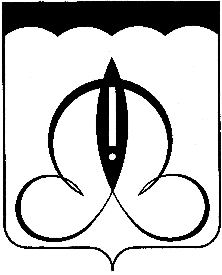 